Диско-дифузійний метод EUCAST з визначення чутливості до антибіотиківВерсія 10.0 Січень 2022Зміни відносно попередньої версії (в 9.0)Поживні середовища для визначення чутливості до антибіотиків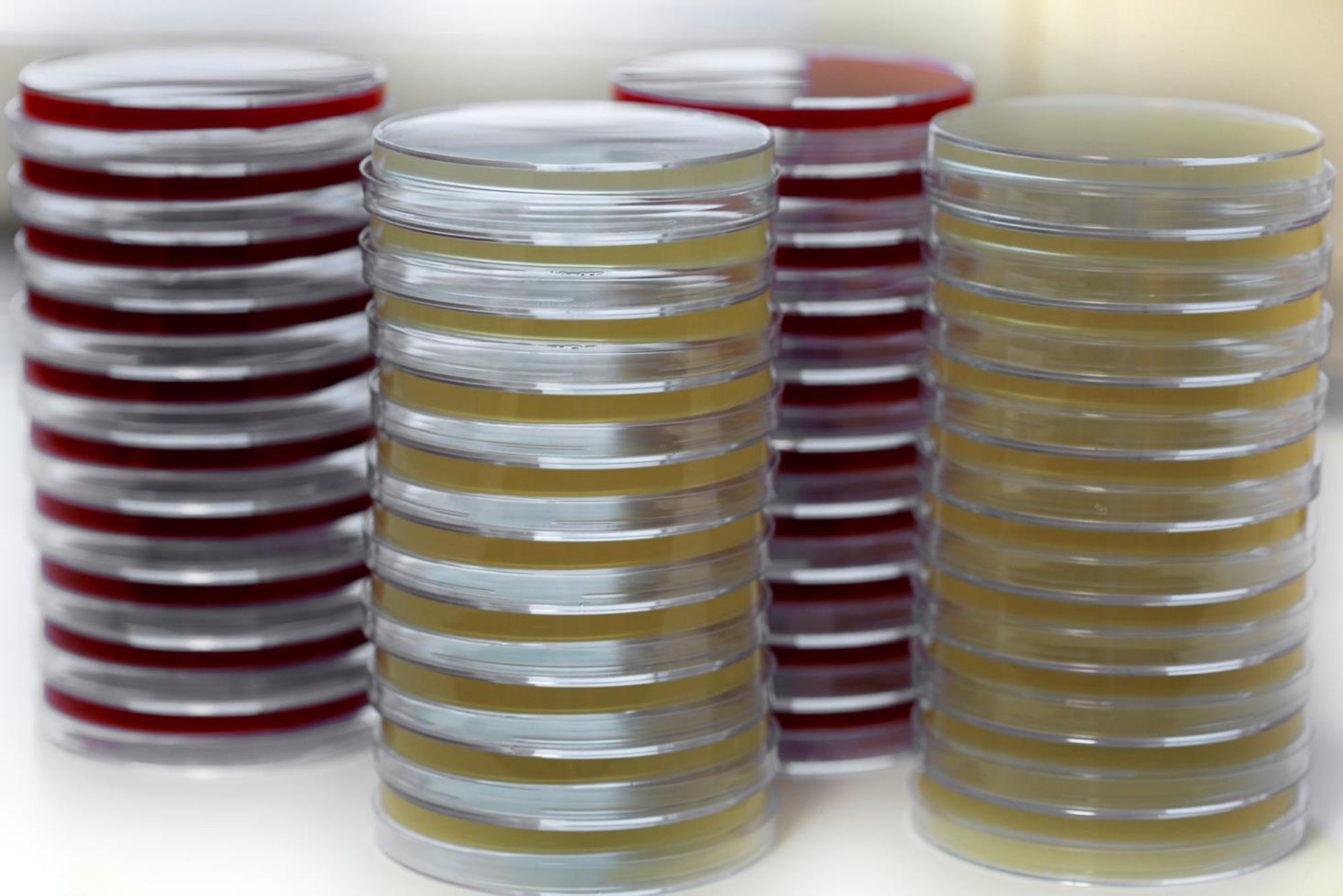 Поживні середовища для визначення чутливості до антибіотиківДля невибагливих мікроорганізмів використовуйте агар Мюллер-Хінтон без додатків.Для вибагливих мікроорганізмів використовуйте МХ із 5% механічно дефібринованої крові коней та 20 мг/л β-НАД (МХ-В, Мюллер-Хінтон для вибагливих мікроорганізмів) Використовуйте β-НАД із ступенем чистоти 98%.Поживні середовища для невибагливих мікроорганізмівПоживні середовища для вибагливих мікроорганізмівСередовища виготовлені в лабораторіїПриготуйте середовища відповідно до інструкції виробника.Для МХ-В не додавайте кров чи β-НАД поки середовище не охолоне до 42-45°C та добре перемішайте після внесення добавок в охолоджене середовище.Розлийте агар по чашках на рівній поверхні, щоб отримати рівномірну глибину середовища 4.0 ± 0.5 мм. Відрегулюйте об'єм, якщо глибина агару знаходиться в межах допустимого діапазону, але значно вище або нижче 4 мм.Приблизний об’єм агару для круглої чашки діаметром 90 мм — 25 мл, круглої чашки діаметром 100 мм — 31 мл, круглої чашки діаметром 150 мм — 71 мл, квадратної чашки розміром 100×100 мм — 40 мл. Параметри чашок можуть відрізнятися залежно від виробника. Переконайтеся, що об’єм агару розрахований правильно на основі дійсних параметрів використовуваних чашок Петрі.Контроль якості агару Мюллер-ХінтонПеревіряйте кожну нову серію агару МХ, щоб пересвідчитись у тому, що зони затримки росту потрапляють у діапазони КЯ  EUCAST.Особливі проблеми:Висока або низька концентрація двовалентних катіонів (Ca2+, Mg2+) може бути визначена завдяки зоні інгібіції навколо аміноглікозидів у P. aeruginosa ATCC 27853 нижще/вище меж контролю якості відповідно.На надлишок тиміну і тимідину може вказувати зона пригнічення росту навколо триметоприму-сульфаметоксазолу у E. faecalis ATCC 29212 нижче межі контролю якостіПідсушування та зберігання чашок з агаромЧашки виготовлені в лабораторії:Зберігати при 4-8°C.Підсушування чашок, умови зберігання та термін придатності слід визначати на місці.Комерційно виготовлені чашки:Зберігати відповідно до  рекомендацій виробникаВикористовувати до вказаного терміну зберіганняПідсушування та зберігання чашок з агаромПереконайтесь, що чашки з агаром доведені до кімнатної температури перед інокуляцією. Поверхня агару повинна бути сухою перед використанням Надлишок вологи може спричинити нечіткі краї зони та/або помутніння всередині зон.- На поверхні агару або на внутрішній стороні кришки не повинно бути видно крапель води. Це часто спостерігається з чашками, які зберігаються в поліетиленових пакетах або герметичних контейнерах.Якщо необхідно, підсушіть чашки або при 20-25°C протягом ночі, або при 35°C, зі знятою кришкою, протягом 15 хв.Не пересушуйте чашкиВибирайте чітко ізольовані колонії, які вирослі на неселективному середовищі протягом ночі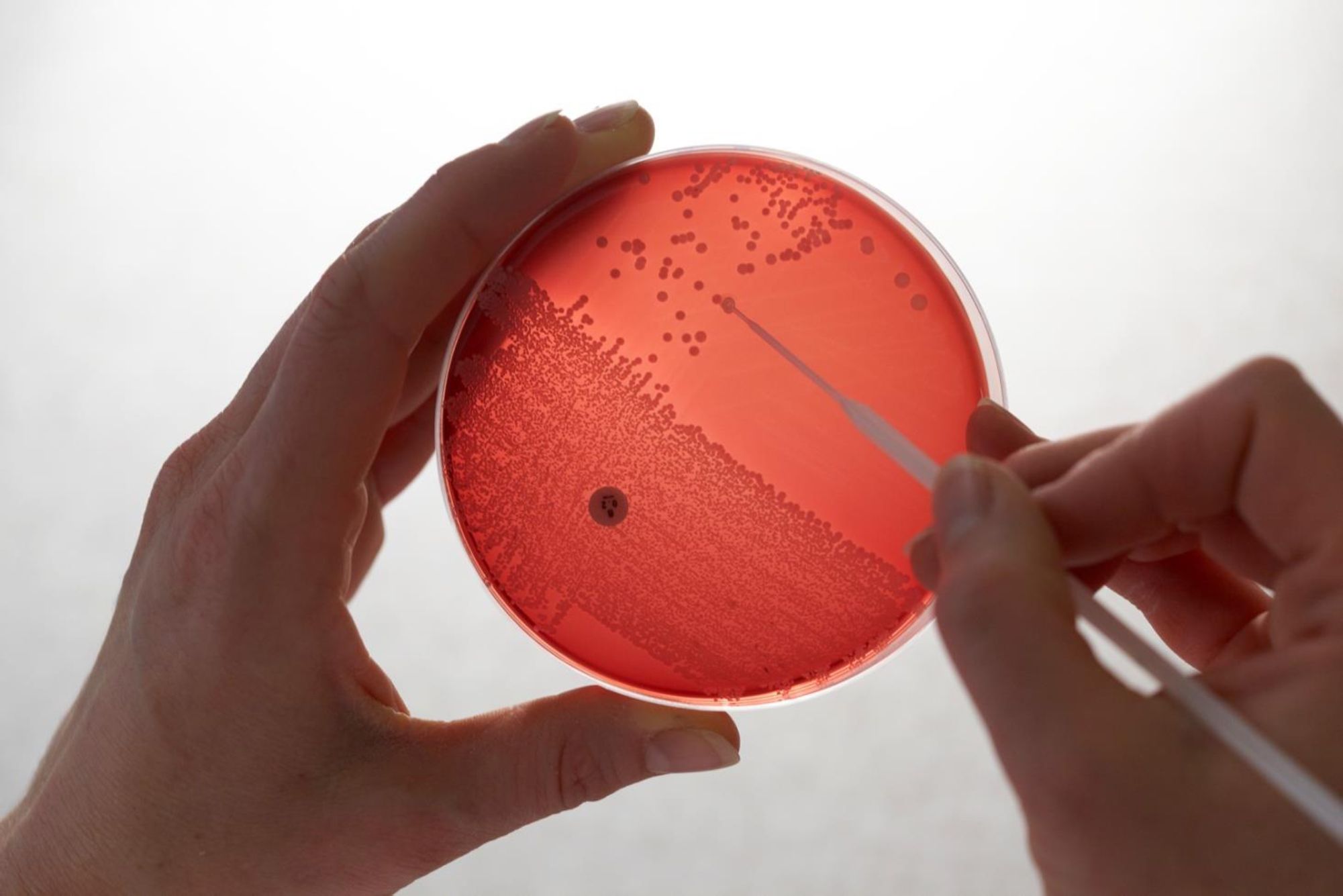 Приготування інокулюмуВикористовуйте стерильну петлю або ватний тампон, щоб відібрати колонії з культури, що виросла на неселективних середовищах притягом ночі. Якщо можливо, використовуйте кілька морфологічно подібних колоній, щоб уникнути видбору атипового варіанта.Суспендуйте у фізіологічному розчині та ретельно перемішайте до рівномірного помутніння.Відрегулюйте щільність суспензії до 0,5 МакФарланда, додавши фізіологічний розчин або додаткової бактеріальної маси. Для вимірювання мутності бажано використовувати фотометричний прилад.- Виключення: Streptococcus pneumoniae з чашки з кров'яним агаром суспендують до 0,5 МакФарланда, але з чашки з шоколадним агаром до 1,0 МакФарланда.Інокуляція чашокОптимально використовувати суспензію посівного матеріалу протягом 15 хвилин після приготування, але в будь якому разі не пізніше ніж через  60 хвилин.Перед інокуляцією переконайтеся, що чашки з агаром мають кімнатну температуру.Занурте стерильний ватний тампон у пробірку з суспензією.Для грамнегативних бактерій видаліть надлишок рідини, натиснувши та повернувши тампон по внутрішній стороні пробірки, щоб уникнути надмірної інокуляції.Для грампозитивних бактерій не притискайте та не повертайте тампон по внутрішній стороні пробірки.Інокуляція чашокРівномірно розподіліть посівний матеріал по всій поверхні, втираючи тампон в трьох напрямках або за допомогою приладу для кругового посіву.Для грампозитивних бактерій особливо уважно переконайтеся, що між штрихами немає проміжків.При інокуляції кількох чашок з агаром одним інокулюмом занурюйте ватний тампон у суспензію перед інокуляцією кожної чашки.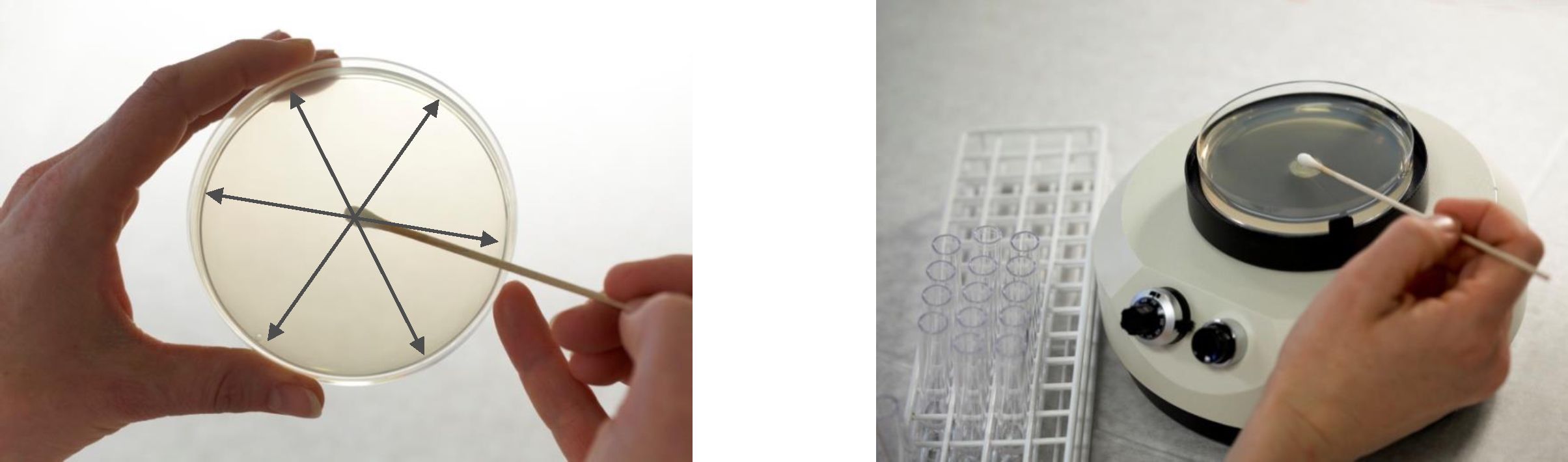 Зберігання дисків з протимікробними препаратамиЗберігайте запаси та робочі набори дисків відповідно до інструкцій виробників.- Деякі агенти більш лабільні, ніж інші, і щодо їх зберігання можуть мати спеціальні рекомендації.Зберігайте робоі диски в захищених від світла герметичних контейнерах з індикаторним водопоглиначем.Щоб запобігти утворенню конденсату, дайте дискам досягти кімнатної температури перед відкриттям контейнерів.- Краще тримати диски при кімнатній температурі протягом дня, ніж багаторазово переносити їх до холодильника та з нього.Не використовуйте диски після закінчення терміну придатності, зазначеного виробникомНанесення дисків з протимікробними препаратамиІнкубація чашокПереверніть чашки з агаром до гори і переконайтеся, що диски не падають з поверхні агару.Починайте інкубацію чашок протягом 15 хвилин після нанесення дисків.Складання чашок в термостаті може вплинути на результати через нерівномірне нагрівання. Ефективність термостатів різна, але для більшості термостатів підходить максимум п’ять чашок у стовпчику.Інкубуйте чашки з агаром MХ при 35±1 °C у звичайній атмосфері.Інкубуйте чашки з агаром MХ-В при 35±1 °C у атмосфері із 4-6% CO2 (за винятком Campylobacter).Інкубація чашокІнкубація чашокПравило 15-15-15 хвилинДотримуйтесь таких інструкцій для диско дифузійного методу:Оптимально використовуйте суспензію посівного матеріалу протягом 15 хвилин після приготування і в будь якому разі не пізніше ніж протягом 60 хвилин.Наносьте диски протягом 15 хвилин після інокуляції чашок.Помістіть чашки для інкубації протягом 15 хвилин після нанесення дисків.Перегляд чашок після інкубаціїПравильний інокулюм і чашки з задовільними смугами повинні призвести до зливного росту (газон).Ріст повинен бути рівномірно розподілений по поверхні агару, щоб досягти рівномірних круглих (незубчастих) зон пригнічення росту (див. наступний слайд).Якщо можна побачити окремі колонії, посів надто рідкий, і тест необхідно повторити.Ріст повинен бути зливним і рівномірно розподілятися по чашці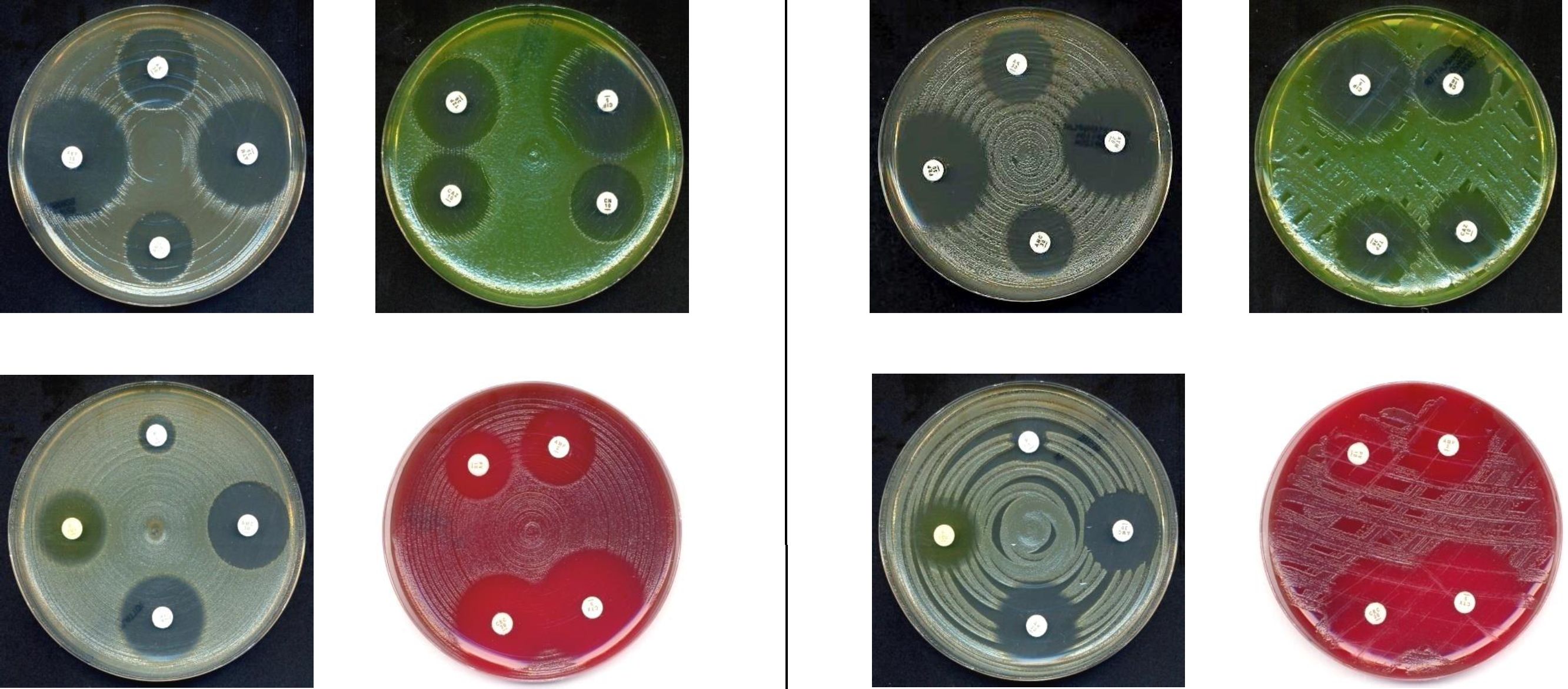 Облік зон затримки ростуКраї зони слід зчитувати в точці повного гальмування, яку видно неозброєним оком, при цьому чашку необхідно тримати приблизно на відстані 30 см від очей.Приклади:Облік зон затримки ростуНе користуйтеся світлом, що проходить (чашка піднесена до джерела світла) або лупою, якщо не вказано інше.Положення чашки під кутом 45 градусів до робочого столу може полегшити облік, коли краї зони важко визначити.Виміряйте діаметри зон з точністю до міліметра за допомогою лінійки або штангенциркуля. Якщо використовується автоматичний прилад, його необхідно відкалібрувати відносно ручного обліку.У разі формування подвійних зон або окремих колоній всередині зон перевірте чистоту та повторіть тест, якщо необхідно. Якщо культури чисті, при вимірюванні діаметра слід враховувати колонії всередині зон.Облік зон – виключення (1)Облік зон – виключення (2)Інтерпретація зонПерш ніж інтерпретувати результати тестування, переконайтеся, що діаметри зон штамів контролю якості знаходяться в прийнятних межах.Інтерпретуйте діаметри зон за категоріїями чутливості (Ч, П та С) відповідно до поточних таблиць граничних значень EUCAST (www.eucast.org). В якості альтернативи можна використовувати шаблон із граничними значеннями EUCAST.Контроль визначення чутливості до антибіотиківВикористовуйте рекомендовані штами для поточного контролю якості для контролю ефективності постановки тесту (дивіться  таблиці КЯ EUCAST).Для дисків із комбінацією β-лактамів з інгібіторами рекомендовані специфічні штами, що продукують β-лактамазу, для контролю інгібуючого компонента. Це має бути частиною поточного контролю якості. Активний компонент перевіряють за допомогою чутливих контрольних штамів.Для підтвердження здатності виявляти резистентність можна використовувати контрольні штами з визначеними механізмами резистентності (Розширений КЯ, дивіться таблиці КЯ EUCAST).Контрольні штами можна придбати в колекціях культур або з комерційних джерел.Штами для поточного контролю якості EUCASTШтами для поточного контролю якості EUCASTШтами EUCAST для виявлення специфічних механізмів резистентності (розширений КЯ)Колекції культурВикористовуйте звичайні штами контролю якості для оцінки загальної продуктивностіКонтрольні тести слід виконувати та перевіряти щодня або принаймні чотири рази на тиждень для антибіотиків, які є частиною рутинного набору.Контрольні тести завжди слід враховувати та оцінювати, перш ніж повідомляти результати клінічних ізолятів.Кожного дня, коли проводяться тести, перевіряйте результати останніх 20 послідовних тестів.Вивчіть результати на предмет тенденцій та зон, які постійно відхиляються вище або нижче цільового значення.Якщо два або більше з 20 тестів виходять за межі допустимого діапазону, потрібне дослідити причини таких результатів.Моніторинг виконання дослідження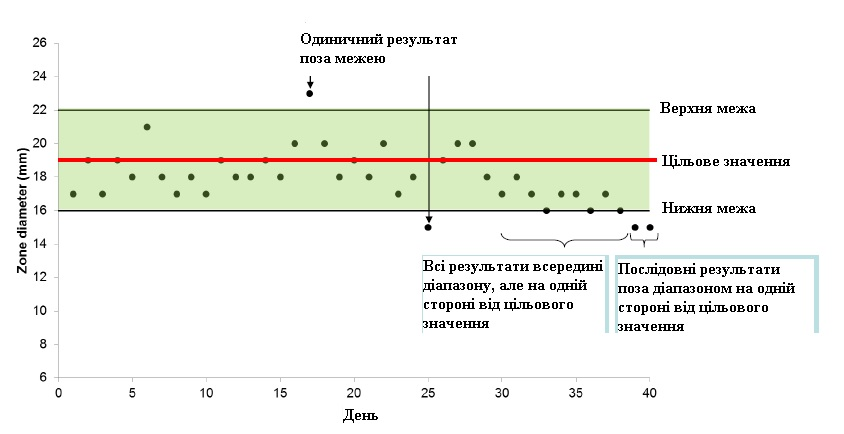 Дії у випадку отримання результатів КЯ поза межамиЯкщо діаметри контрольних зон у двох непослідовних тестів з 20 виходять за межі прийнятного діапазону – повідомте результати тестування чутливості та проведіть розслідування причин.• Якщо діаметри контрольної зони двох послідовних з 20 тестів виходять за межі прийнятного діапазону, дослідіть причини, перш ніж повідомляти результати тесту на чутливість. Можливо, тести доведеться повторити.• Якщо кілька дисків (>2) виходять за межі діапазону протягом одного дня - дослідіть причини, перш ніж повідомляти результати тесту на чутливість. Можливо, тести доведеться повторити.• Якщо резистентність у резистентного контрольного штаму не розпізнається – притримайте результати тесту на чутливість, проведіть розслідування та повторіть тест.Зберігання та субкультивуванняконтрольних штамівЗберігайте контрольні штами на кульках при -70°C у гліцериновому бульйоні (або комерційному еквіваленті). Зберігайте по два флакони кожного штаму, один для регулярного використання, а другий як архів.Щотижня пересівайте штам з флакона для регулярного використання, на відповідні неселективні поживні середовища та перевіряйте чистоту культури.Кожен день тижня готуйте чисту субкультуру з чашки.Використовуйте кілька колоній, щоб уникнути вибору мутанта. Лише вибагливі організми можна культивувати послідовно з дня на день.Штами QC можна пересівати протягом максимум 6 днів. Потім знищите використані чашки та приготуйте нову чисту культуру із замороженого флакона для регулярного використання.Коли вміст флакона для регулярного використання практично вичерпується, здійсніть пересів із «архівного» флакона і приготуйте інший флакон із цієї субкультури для регулярного використання.Потенційні джерела помилок (1)Потенційні джерела помилок (2)Веб-сайт EUCASTРегулярно відвідуйте веб-сайт EUCAST для своєчасного оновлення інформації щодо методології, діапазонів контролю якості (КЯ) та граничних значень. www.eucast.org Будь-які коментарі та пропозиції надсилайте, будь ласка, на адресу: erika.matuschek@escmid.org або до секретаріату EUCAST (див. веб-сайт).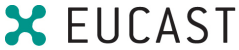 ЄВРОПЕЙСЬКИЙ КОМІТЕТ ІЗ ВИЗНАЧЕННЯ ЧУТЛИВОСТІ ДО АНТИБІОТИКІВ         Європейське товариство з клінічної мікробіології та інфекційних хвороб        Європейське товариство з клінічної мікробіології та інфекційних хворобСлайдЗміни5 та 19Додано Vibrio spp.МікроорганізмиСередовищеEnterobacteralesPseudomonas spp.Stenotrophomonas maltophilia Acinetobacter spp.Staphylococcus spp.Enterococcus spp.Aeromonas spp.Achromobacter xylosoxidansVibrio spp.Bacillus spp.Burkholderia pseudomalleiАгар Мюллер-ХінтонМікроорганізмиСередовищеStreptococcus pneumoniaeСтрептококи груп A, B, C та GСтрептококи групи Viridans Haemophilus influenzaeMoraxella catarrhalisListeria monocytogenesPasteurella multocidaCampylobacter jejuni and coli Corynebacterium spp.Aerococcus sanguinicola and urinaeKingella kingaeАгар Мюллер-Хінтон + 5% механічно дефібринованої крові коней + 20 мг/л ß-НАД (MХ-В)ІнокулюмДля виконання методу потрібна суспензія бактерій за стандартом мутності 0,5 за МакФарландом*.* Відповідає приблизно 1–2×108 КУО/мл для E. coli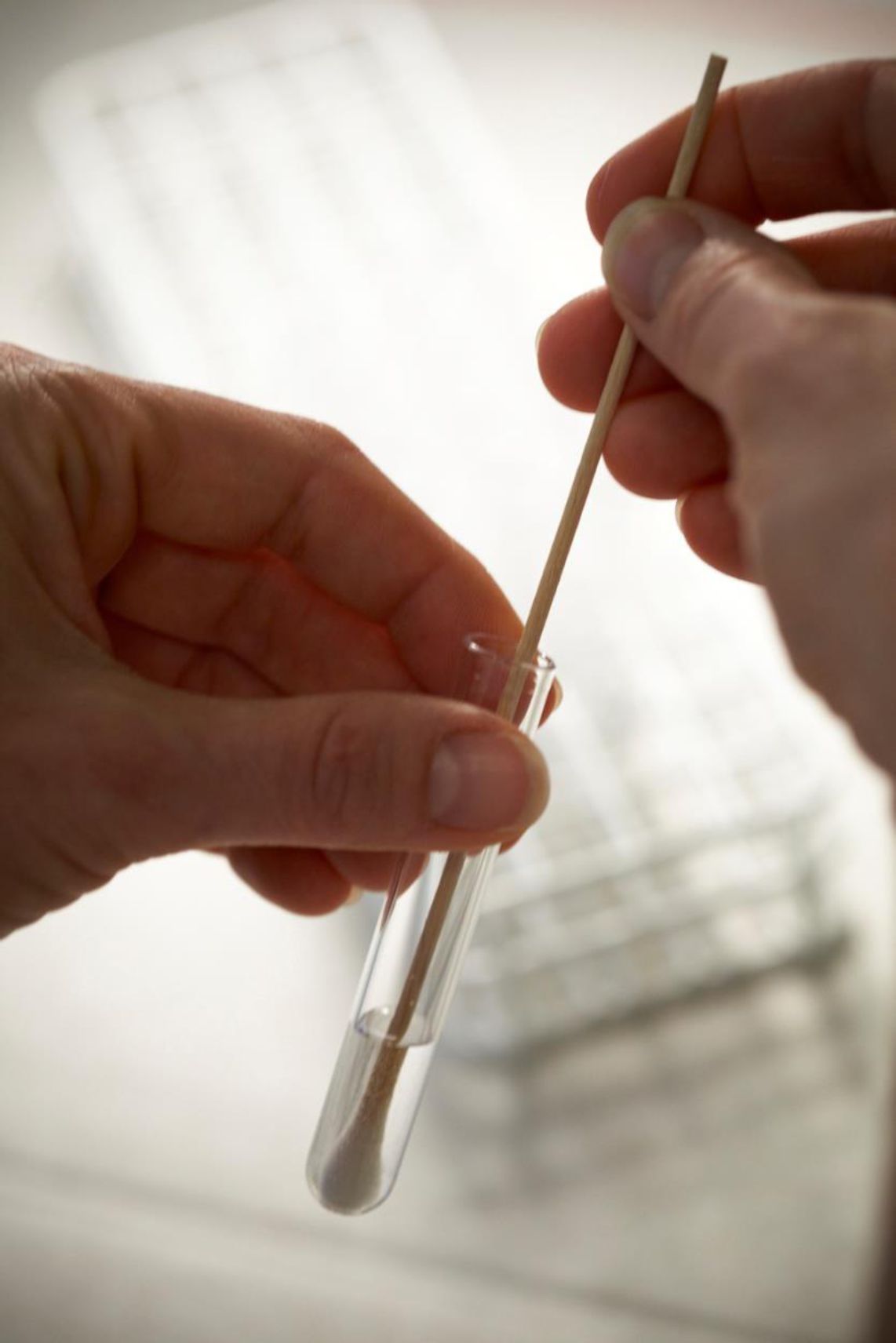 Нанесіть диски протягом              15 хвилин після інокуляції.Диски повинні щільно і рівно стикатися з поверхнею агару.Кількість дисків на чашці має бути обмеженою, щоб уникнути перекриття зон та взаємного впливу між препаратами. Важливо, щоб діаметр зон можна було надійно виміряти.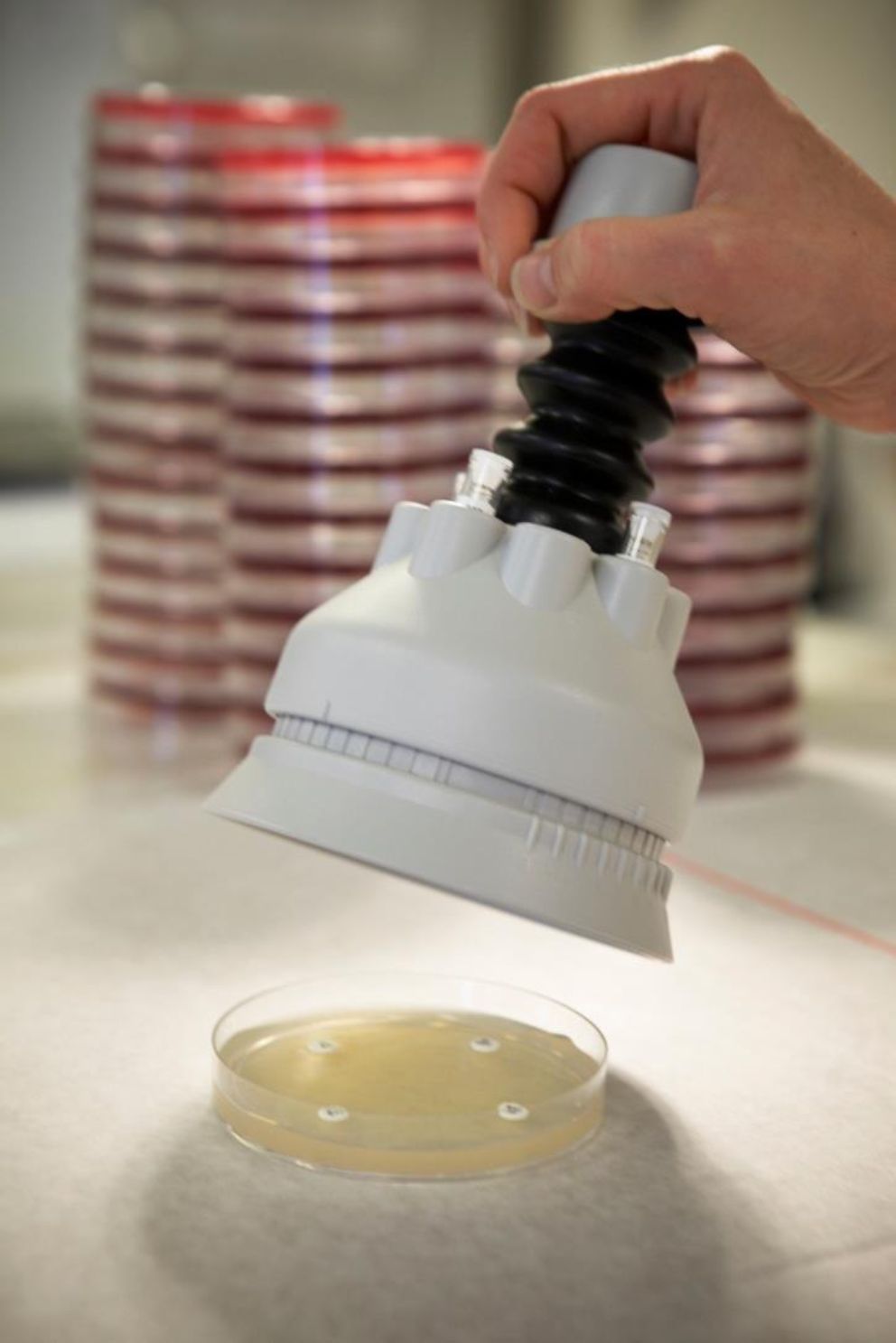 МікроорганізмиУмови інкубаціїEnterobacterales35±1°C у звичайній атмосфері протягом 18±2 годPseudomonas spp.35±1°C  у звичайній атмосфері протягом 18±2 годStenotrophomonas maltophilia35±1°C  у звичайній атмосфері протягом 18±2 годAcinetobacter spp.35±1°C  у звичайній атмосфері протягом 18±2 годStaphylococcus spp.35±1°C  у звичайній атмосфері протягом 18±2 годEnterococcus spp.35±1°C  у звичайній атмосфері протягом 18±2 год (24 год для глікопептидів)Aeromonas spp.35±1°C  у звичайній атмосфері протягом 18±2 годAchromobacter xylosoxidans35±1°C   у звичайній атмосфері протягом 18±2 годVibrio spp.35±1°C  у звичайній атмосфері протягом 18±2 годBacillus spp.35±1°C  у звичайній атмосфері протягом 18±2 годBurkholderia pseudomallei35±1°C  у звичайній атмосфері протягом 18±2 годМікроорганізмиУмови інкубаціїСтрептококи груп A, B, C та G35±1°C у атмосфері із 4-6% CO2 протягом 18±2 годСтрептококи групи Viridans 35±1°C у атмосфері із 4-6% CO2 протягом 18±2 годStreptococcus pneumoniae35±1°C у атмосфері із 4-6% CO2 протягом 18±2 годHaemophilus influenzae35±1°C у атмосфері із 4-6% CO2 протягом 18±2 годMoraxella catarrhalis35±1°C у атмосфері із 4-6% CO2 протягом 18±2 годListeria monocytogenes35±1°C у атмосфері із 4-6% CO2 протягом 18±2 годPasteurella multocida35±1°C у атмосфері із 4-6% CO2 протягом 18±2 годCampylobacter jejuni and coli41±1°C у мікроаерофільних умовах протягом 24 год (40-48 год)Corynebacterium spp.35±1°C у атмосфері із 4-6% CO2 протягом 18±2 год (40-44 год)Aerococcus sanguinicola and urinae35±1°C у атмосфері із 4-6% CO2 протягом 18±2 год (40-44 год)Kingella kingae35±1°C у атмосфері із 4-6% CO2 протягом 18±2 год (40-44 год)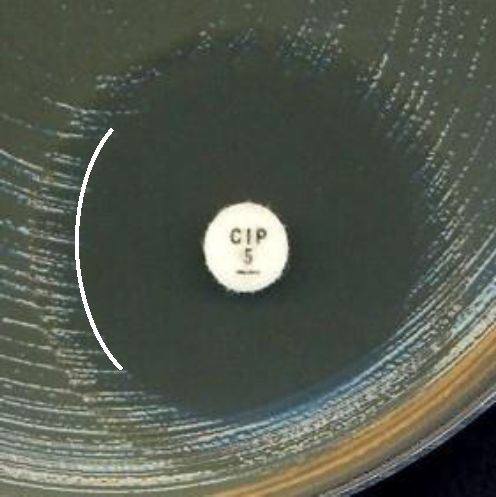 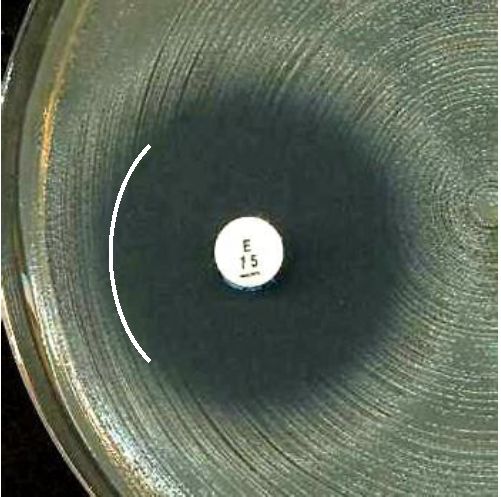 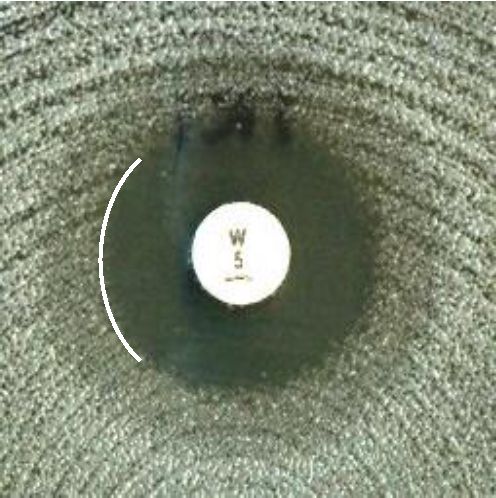 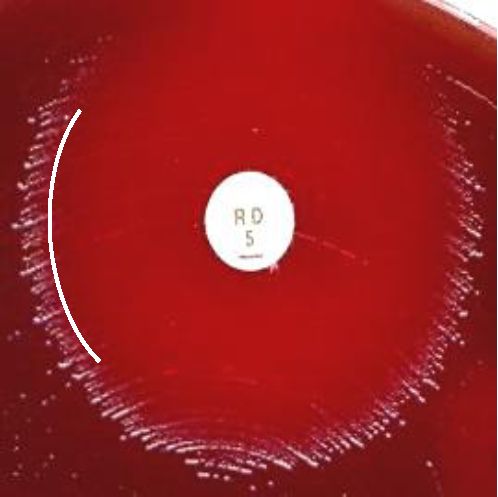 E. coliЦипрофлоксацинS. aureusЕритроміцинS. aureusЕритроміцинКоагулазонегативні стафілококиТриметопримS. pneumoniae РифампіцинОблік зон затримки ростуПереглядайте чашки MХ зі зворотного боку на темному фоні у відбитомум світлі.Облік зон затримки ростуПереглядайте чашки MХ зі зворотного боку на темному фоні у відбитомум світлі.Облік зон затримки ростуПереглядайте чашки MХ зі зворотного боку на темному фоні у відбитомум світлі.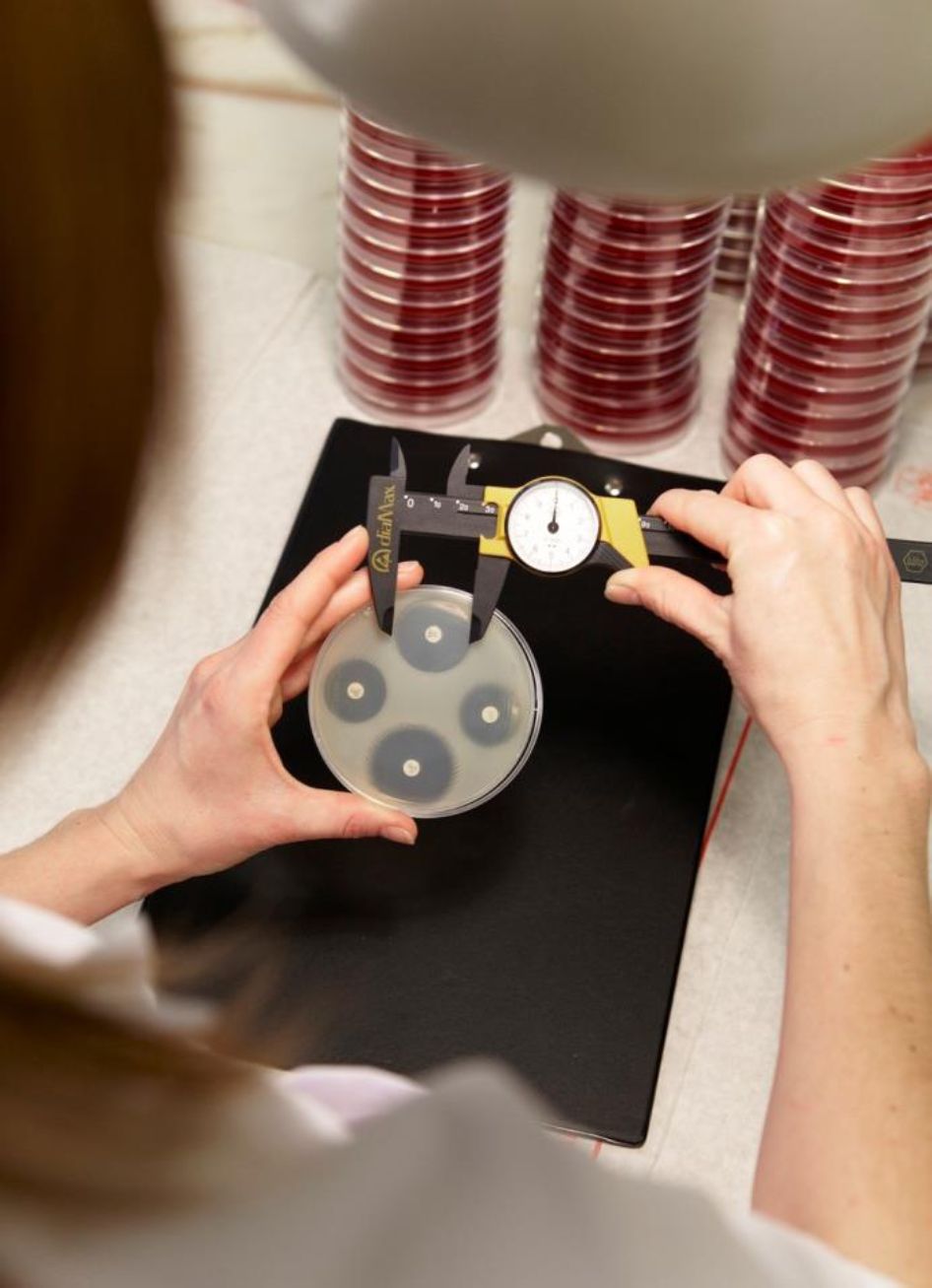 Переглядайте чашки MХ-В спереду зі знятою кришкою у відбитому світліПереглядайте чашки MХ-В спереду зі знятою кришкою у відбитому світліПереглядайте чашки MХ-В спереду зі знятою кришкою у відбитому світлі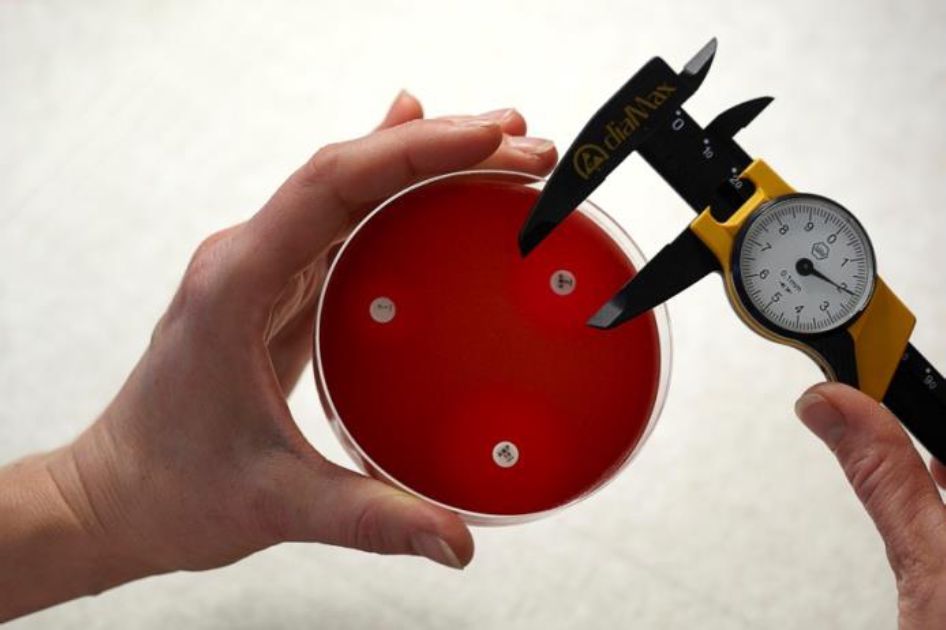 МікроорганізмАнтимікробний препаратОблік зон затримки ростуEnterobacteralesАмпіцилінАмпіцилін-сульбактамАмоксицилін-клавулановакислотаІгноруйте слабкий ріст, який може з’явитися як внутрішня зона на деяких партіях агару MХ.EnterobacteralesТемоцилінІгноруйте ізольовані колонії в зоні пригнічення росту.EnterobacteralesМецилінамІгноруйте ізольовані колонії в зоні пригнічення росту.E. coliФосфоміцинІгноруйте ізольовані колонії в зоні пригнічення росту та зчитуйте край зовнішньої зониProteus spp.Будь-якийІгноруйте роїння.S. maltophilia,A. xylosoxidans та B. pseudomalleiТриметоприм-сульфаметоксазолІгноруйте ріст всередині зони, якщо можна побачити будь-який край зони, навіть якщо ріст всередині зони є значним.S. aureusБензилпеніцилінОгляньте край зони з передньої частини чашки у світлі, що проходить (чашку тримають над світлом).МікроорганізмАнтимікробний препаратОблік зон затримки ростуСтафілококиЦефокситинУважно огляньте зони, щоб виявити колонії в зоні пригнічення росту.Enterococcus spp.ВанкоміцинОгляньте край зони з лицьової частини чашки у світлі, що проходить (чашку тримають над світлом).Streptococcus spp.Будь-якийВраховуйте пригнічення росту, а не гемоліз.H. influenzaeБета-лактамні препаратиВрахуйте зовнішній край зони, якщо взагалом чітка зона пригнічення містить ділянку росту навколо диска.Aeromonas spp.Триметоприм-сульфаметоксазолВрахуйте чіткий край зони та не звертайте уваги на помутніння або ріст всередині зони пригніченняБудь-якіТриметопримТриметоприм-сульфаметоксазолІгноруйте слабкий ріст до диска та виміряйте більш чіткий край зони.МікроорганізмНомери культур в колекціяХарактеристикиE. coliATCC 25922; NCTC 12241; CIP 76.24 DSM 1103; CCUG 17620; CECT 434Чутлива, дикий типE. coliATCC 35218; NCTC 11954; CIP 102181 DSM 5923; CCUG 30600; CECT 943TEM-1, продуцент β-лактамазиK. pneumoniaeATCC 700603; NCTC 13368CCUG 45421; CECT 7787Продуцент ESBL (SHV-18)K. pneumoniaeATCC BAA-2814KPC-3, SHV-11 та TEM-1P. aeruginosaATCC 27853; NCTC 12903; CIP 76.110 DSM 1117; CCUG 17619; CECT 108Чутливий, дикий типS. aureusATCC 29213; NCTC 12973; CIP 103429 DSM 2569; CCUG 15915; CECT 794Слабкий продуцент β-лактамазиМікроорганізмНомери культур в колекціяХарактеристикиS. pneumoniaeATCC 49619; NCTC 12977 CIP 104340; DSM 11967 CCUG 33638Знижена чутливість до бензилпеніцилінуH. influenzaeATCC 49766; NCTC 12975 CIP 103570; DSM 11970 CCUG 29539Чутливий, дикий типCampylobacterjejuniATCC 33560; NCTC 11351 CIP 70.2T; DSM 4688 CCUG 11284Чутливий, дикий типМікроорганізмНомери культур в колекціяХарактеристикиK. pneumoniaeATCC 700603; NCTC 13368 CCUG 45421; CECT 7787Продуцент ESBL (SHV-18)S. aureusNCTC 12493; CCUG 67181mecA позитивний, метицилін резистентний (MRSA)E. faecalisATCC 51299; NCTC 13379 CIP 104676; DSM 12956 CCUG 34289Високий рівень стійкості до аміноглікозидів (HLAR) та  ванкоміцин резистентний (vanB позитивний)H. influenzaeATCC 49247; NCTC 12699 CIP 104604; DSM 9999 CCUG 26214Знижена чутливість до  β-лактамних препаратів за рахунок  мутації ПЗБATCCAmerican Type Culture Collection, USA http://www.atcc.org NCTCNational Collection of Type Cultures, Public Health England, UK https://www.phe-culturecollections.org.uk/collections/nctcCIPCollection de l`Institut Pasteur, France https://www.pasteur.fr/en/public-health/biobanks-and-collections/collectioninstitut-pasteur-cipDSMDeutsche Sammlung von Mikroorganismen und Zellkulturen (DSMZ) https://www.dsmz.deCCUGCulture Collection University of Gothenburg, Sweden http://www.ccug.seCECTColección Española de Cultivos Tipo, Spainhttp://www.cect.orgПоживне середовищеЗберігання чашокПоживне середовищеНедотримання інструкцій з приготування Поживне середовищеВаріації від партії до партії або зміна постачальника агаруПоживне середовищеДодатки (варіації від партії до партії,  неправильна кількість або прострочений термін зберігання )Поживне середовищеpHПоживне середовищеТовщина агару/Об’єм агаруПоживне середовищеТермін придатностіУмови тестуванняНедотримання правила «15–15–15 хвилин» (використання суспензії протягом 15 хв, нанесення дисків протягом 15 хв, початок інкубації протягом 15 хв)Умови тестуванняІнкубація (температура, атмосфера та час)Умови тестуванняНеправильний посів (сильно тонкий, занадто товстий або нерівний )Умови тестуванняУмови обліку результатів (фон, освітлення)Умови тестуванняВизначення країв зонДискиНеправильні диски (помилковий агент або неправильне навантаження диску)ДискиЕфективність диску (неправильне зберігання, нестабільний агент, термін придатності)ДискиДиски не досягли кімнатної температури перед відкриванням контейнерівДискиНадмірна кількість дисків на чашці (взаємний вплив препаратів)Контрольні мікроорганізмиНеправильний вибір штам штаму КЯКонтрольні мікроорганізмиМутаціяКонтрольні мікроорганізмиКонтамінаціяКонтрольні мікроорганізмиВік культури